Проект закона Камчатского края внесен Губернатором Камчатского края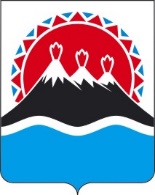 Законкамчатского края
О наделении органов местного самоуправления муниципальных образований в Камчатском крае государственным полномочием Камчатского края по предоставлению гражданам, находящимся в трудной жизненной ситуации, социальной поддержки в форме материальной помощиПринят Законодательным Собранием Камчатского края«___» _____________________ 2022 годаСтатья 1. Предмет регулирования настоящего Закона	Предметом регулирования настоящего Закона являются отношения, возникающие в связи с наделением органов местного самоуправления муниципальных образований в Камчатском крае (далее – органы местного самоуправления) государственным полномочием Камчатского края по предоставлению гражданам, находящимся в трудной жизненной ситуации, проживающим в Камчатском крае, социальной поддержки в форме материальной помощи.Статья 2. Правовая основа настоящего ЗаконаПравовой основой настоящего Закона являются Конституция Российской Федерации, Федеральный закон от 06.10.1999 № 184-ФЗ «Об общих принципах организации законодательных (представительных) и исполнительных органов государственной власти субъектов Российской Федерации», Федеральный закон от 06.10.2003 № 131-ФЗ «Об общих принципах организации местного самоуправления в Российской Федерации», иные федеральные законы и нормативные правовые акты Российской Федерации, Устав Камчатского края и законы Камчатского края. Статья 3. Государственное полномочие, которым наделяются органы местного самоуправления муниципальных образований в Камчатском крае	Органы местного самоуправления наделяются государственным полномочием Камчатского края по предоставлению гражданам, находящимся в трудной жизненной ситуации, проживающим в Камчатском крае, социальной поддержки в форме материальной помощи (далее – государственное полномочие).Статья 4. Муниципальные образования в Камчатском крае, органы местного самоуправления которых наделяются государственным полномочиемГосударственным полномочием наделяются органы местного самоуправления следующих муниципальных образований в Камчатском крае:Вилючинский городской округ;городской округ «поселок Палана»;Петропавловск-Камчатский городской округ;Алеутский муниципальный округ в Камчатском крае;Быстринский муниципальный район;Елизовский муниципальный район;Карагинский муниципальный район;Мильковский муниципальный район;Олюторский муниципальный район;Пенжинский муниципальный район;Соболевский муниципальный район;Тигильский муниципальный район;Усть-Большерецкий муниципальный район;Усть-Камчатский муниципальный район.Статья 5. Срок, на который органы местного самоуправления наделяются государственным полномочиемОрганы местного самоуправления наделяются государственным полномочием на неограниченный срок.Статья 6. Полномочия органов государственной власти Камчатского края при осуществлении органами местного самоуправления государственного полномочияЗаконодательное Собрание Камчатского края осуществляет следующие полномочия:принимает законы и иные нормативные правовые акты по вопросам осуществления органами местного самоуправления государственного полномочия;осуществляет контроль за осуществлением органами местного самоуправления государственного полномочия в порядке, установленном настоящим Законом;осуществляет контроль за использованием органами местного самоуправления предоставленных для осуществления государственного полномочия финансовых средств в соответствии с бюджетным законодательством Российской Федерации;осуществляет иные полномочия, предусмотренные законодательством Российской Федерации и Камчатского края.Исполнительный орган государственной власти Камчатского края, осуществляющий функции по выработке и реализации региональной политики в сфере социальной защиты населения, осуществляет следующие полномочия:принимает в пределах своих полномочий нормативные правовые акты по вопросам осуществления органами местного самоуправления государственного полномочия, в том числе устанавливает размер материальной помощи, порядок и условия ее предоставления гражданам, находящимся в трудной жизненной ситуации, проживающим в Камчатском крае;заключает с органами местного самоуправления соглашения о предоставлении субвенций для осуществления государственного полномочия по форме, установленной исполнительным органом государственной власти Камчатского края, осуществляющим функции по выработке и реализации региональной политики в сфере бюджетных правоотношений;осуществляет контроль за осуществлением органами местного самоуправления государственного полномочия в порядке, установленном настоящим Законом;осуществляет контроль за использованием органами местного самоуправления предоставленных для осуществления государственного полномочия финансовых средств в соответствии с бюджетным законодательством Российской Федерации;устанавливает формы отчетности об осуществлении органами местного самоуправления государственного полномочия и использовании предоставленных на эти цели финансовых средств;оказывает в пределах своих полномочий органам местного самоуправления консультативную и методическую помощь;рассматривает предложения органов местного самоуправления по организации деятельности при осуществлении ими государственного полномочия;осуществляет иные полномочия, предусмотренные законодательством Российской Федерации и Камчатского края.Исполнительный орган государственной власти Камчатского края, осуществляющий функции по выработке и реализации региональной политики в сфере бюджетных правоотношений, осуществляет следующие полномочия:осуществляет контроль за использованием органами местного самоуправления предоставленных для осуществления государственного полномочия финансовых средств в соответствии с бюджетным законодательством Российской Федерации;оказывает в пределах своих полномочий органам местного самоуправления консультативную и методическую помощь;осуществляет иные полномочия, предусмотренные законодательством Российской Федерации и Камчатского края.Статья 7. Полномочия органов местного самоуправления при осуществлении ими государственного полномочия1. Органы местного самоуправления осуществляют следующие полномочия:осуществляют государственное полномочие в соответствии с законодательством Российской Федерации и Камчатского края;издают муниципальные правовые акты по вопросам осуществления государственного полномочия в соответствии с законодательством Российской Федерации и Камчатского края;заключают с исполнительным органом государственной власти Камчатского края, осуществляющим функции по выработке и реализации региональной политики в сфере социальной защиты населения, соглашения о предоставлении субвенций для осуществления государственного полномочия;используют предоставленные для осуществления государственного полномочия финансовые средства по целевому назначению;представляют в порядке, установленном статьей 10 настоящего Закона, отчеты об осуществлении государственного полномочия и использовании предоставленных на эти цели финансовых средств, а также иные документы, связанные с осуществлением государственного полномочия;исполняют письменные предписания исполнительного органа государственной власти Камчатского края, осуществляющего функции по выработке и реализации региональной политики в сфере социальной защиты населения, об устранении нарушений требований законодательства Российской Федерации и Камчатского края, допущенных органами местного самоуправления при осуществлении ими государственного полномочия;осуществляют иные полномочия в соответствии с законодательством Российской Федерации и Камчатского края.2. При осуществлении государственного полномочия органы местного самоуправления вправе передавать подведомственным им казенным муниципальным учреждениям исполнение отдельных функций в рамках государственного полномочия.Статья 8. Финансовое обеспечение государственного полномочия, которым наделяются органы местного самоуправленияФинансовое обеспечение государственного полномочия является расходным обязательством Камчатского края и осуществляется путем предоставления в порядке, установленном Правительством Камчатского края, местным бюджетам субвенций из краевого бюджета. Размер субвенций определяется в соответствии с Методикой определения общего объема субвенций, предоставляемых из краевого бюджета местным бюджетам для осуществления государственного полномочия Камчатского края по предоставлению гражданам, находящимся в трудной жизненной ситуации, проживающим в Камчатском крае, социальной поддержки в форме материальной помощи, согласно приложению к настоящему Закону.Распределение субвенций местным бюджетам из краевого бюджета между муниципальными образованиями в Камчатском крае, органы местного самоуправления которых наделяются государственным полномочием, утверждается законом Камчатского края о краевом бюджете.Органы местного самоуправления имеют право дополнительно использовать собственные материальные ресурсы и финансовые средства для осуществления государственного полномочия в случаях и порядке, предусмотренных уставами муниципальных образований в Камчатском крае.Статья 9. Осуществление органами государственной власти Камчатского края контроля за осуществлением органами местного самоуправления государственного полномочия, а также за использованием предоставленных на эти цели финансовых средств1. Контроль за осуществлением органами местного самоуправления государственного полномочия осуществляется:1) Законодательным Собранием Камчатского края в формах и порядке, предусмотренных законами Камчатского края и иными нормативными правовыми актами Камчатского края, регулирующими вопросы деятельности Законодательного Собрания Камчатского края;2) исполнительным органом государственной власти Камчатского края, осуществляющим функции по выработке и реализации региональной политики в сфере социальной защиты населения, в соответствии с соглашениями о предоставлении субвенций для осуществления государственного полномочия.2. Исполнительный орган государственной власти Камчатского края, осуществляющий функции по выработке и реализации региональной политики в сфере социальной защиты населения, при осуществлении контроля за осуществлением органами местного самоуправления государственного полномочия имеет право:1) проводить проверки деятельности органов местного самоуправления при осуществлении ими государственного полномочия, включая документальные и фактические проверки;2) запрашивать у органов местного самоуправления и получать от них в течение 10 календарных дней со дня поступления запроса, а в случаях, не терпящих отлагательства, незамедлительно (в течение рабочего дня) информацию, материалы и документы от органов местного самоуправления об осуществлении ими государственного полномочия;3) давать письменные предписания об устранении нарушений требований законодательства Российской Федерации и Камчатского края, допущенных органами местного самоуправления при осуществлении ими государственного полномочия, и контролировать их исполнение.3. Контроль за использованием органами местного самоуправления предоставленных для осуществления государственного полномочия финансовых средств осуществляется Законодательным Собранием Камчатского края, исполнительным органом государственной власти Камчатского края, осуществляющим функции по выработке и реализации региональной политики в сфере социальной защиты населения, и исполнительным органом государственной власти Камчатского края, осуществляющим функции по выработке и реализации региональной политики в сфере бюджетных правоотношений, в соответствии с бюджетным законодательством Российской Федерации.Статья 10. Порядок отчетности органов местного самоуправления об осуществлении государственного полномочияОрганы местного самоуправления представляют не позднее 10 числа месяца, следующего за отчетным периодом, в исполнительный орган государственной власти Камчатского края, осуществляющий функции по выработке и реализации региональной политики в сфере социальной защиты населения, ежемесячные, ежеквартальные и годовые отчеты об осуществлении государственного полномочия и использовании предоставленных на эти цели финансовых средств в формах, устанавливаемых в соответствии с пунктом 5 части 2 статьи 6 настоящего Закона.Статья 11. Порядок и условия прекращения осуществления органами местного самоуправления государственного полномочияПрекращение осуществления органами местного самоуправления государственного полномочия осуществляется путем принятия закона Камчатского края о внесении изменений в настоящий Закон или о признании его утратившим силу.Условиями принятия закона Камчатского края, влекущего прекращение осуществления органами местного самоуправления государственного полномочия, являются:вступление в силу федерального закона, в соответствии с которым субъекты Российской Федерации утрачивают соответствующее государственное полномочие либо полномочие по наделению им органов местного самоуправления;неисполнение или ненадлежащее осуществление органами местного самоуправления государственного полномочия;невозможность осуществления органами местного самоуправления государственного полномочия по независящим от них причинам;иные основания, не противоречащие законодательству Российской Федерации и Камчатского края.О невозможности осуществления органами местного самоуправления государственного полномочия по независящим от них причинам, органы местного самоуправления обязаны незамедлительно проинформировать исполнительный орган государственной власти Камчатского края, осуществляющий функции по выработке и реализации региональной политики в сфере социальной защиты населения.Прекращение осуществления органами местного самоуправления государственного полномочия в соответствии с настоящей статьей влечет за собой прекращение финансового обеспечения государственного полномочия. Неиспользованные финансовые средства, предоставленные органам местного самоуправления для осуществления государственного полномочия, подлежат возврату в порядке, установленном законодательством Российской Федерации и Камчатского края.Статья 12. Вступление в силу настоящего ЗаконаНастоящий Закон вступает в силу с 1 июля 2022 года.Губернатор Камчатского края                                                                       В.В. СолодовПриложение к Закону Камчатского края «О наделении органов местного самоуправления муниципальных образований в Камчатском крае государственным полномочием Камчатского края по предоставлению гражданам, находящимся в трудной жизненной ситуации, социальной поддержки в форме материальной помощи»Методика определения общего объема субвенций, предоставляемых из краевого бюджета местным бюджетам для осуществления государственного полномочия Камчатского края по предоставлению гражданам, находящимся в трудной жизненной ситуации, проживающим в Камчатском крае, социальной поддержки в форме материальной помощи1. Общий объем субвенций, предоставляемых из краевого бюджета местным бюджетам для осуществления государственного полномочия Камчатского края по предоставлению гражданам, находящимся в трудной жизненной ситуации, проживающим в Камчатском крае, социальной поддержки в форме материальной помощи (далее – государственное полномочие), определяется путем суммирования размеров субвенций, исчисленных в соответствии с частью 2 настоящей Методики для каждого муниципального образования в Камчатском крае 
(далее – муниципальное образование), органы местного самоуправления которого наделяются государственным полномочием, по формуле:S = SUM Sj, гдеS – общий объем субвенций, предоставляемых из краевого бюджета местным бюджетам для осуществления государственного полномочия на очередной финансовый год;Sj – размер субвенции, предоставляемой из краевого бюджета бюджету                      j-того муниципального образования для осуществления государственного полномочия на очередной финансовый год.2. Размер субвенции, предоставляемой из краевого бюджета бюджету                 j-того муниципального образования для осуществления государственного полномочия на очередной финансовый год, определяется по формуле:Sj= (Cср.размерi× Чj) х 1,015, гдеCср.размерj – средний размер материальной помощи (по данным исполнительного органа государственной власти Камчатского края, осуществляющего функции по выработке и реализации региональной политики в сфере социальной защиты населения);Чj – прогнозируемая на очередной финансовый год численность получателей материальной помощи в j-том муниципальном образовании (по данным исполнительного органа государственной власти Камчатского края, осуществляющего функции по выработке и реализации региональной политики в сфере социальной защиты населения);1,015 – коэффициент, учитывающий расходы, связанные с оплатой услуг организаций, осуществляющих переводы денежных средств получателям материальной помощи.Пояснительная запискак проекту закона Камчатского края«О наделении органов местного самоуправления муниципальных образований в Камчатском крае государственным полномочием Камчатского края по предоставлению социальной поддержки в форме материальной помощи»Проект закона Камчатского края разработан в целях упорядочивания механизма оказания материальной помощи гражданам, находящимся в трудной жизненной ситуации, проживающим в Камчатском крае.Полномочие по предоставлению материальной помощи гражданам, находящимся в трудной жизненной ситуации, исполняется Министерством социального благополучия и семейной политики Камчатского края. Решение об оказании материальной помощи принимается Министерством на основании заявления и документов, подтверждающих трудную жизненную ситуацию. Ежемесячно в Министерство поступает 600–800 обращений граждан, проживающих во всех населенных пунктах Камчатского края.От момента обращения гражданина до непосредственного получения им материальной помощи, как правило проходит много времени. Отсутствие прямого контакта с гражданами снижает эффективность адресной социальной поддержки.Вместе с тем, оценка нуждаемости в настоящее время осуществляется органами местного самоуправления муниципальных образований в Камчатском крае в рамках переданного государственного полномочия по оказанию государственной социальной помощи на основании социального контракта малоимущим гражданам.Передача органам местного самоуправления муниципальных образований в Камчатском крае государственного полномочия Камчатского края по предоставлению социальной поддержки в форме материальной помощи позволит уполномоченным органам муниципальных образований, которые обладают более полной информацией о ситуации в семьях, находящихся в трудной жизненной ситуации, комплексно, объективно и адресно оказывать социальную поддержку гражданам по месту их проживания. Принятие законопроекта повысит эффективность реализации прав граждан, нуждающихся в социальной поддержке, и позволит сократить административные процедуры и сроки оказания социальной помощи гражданам. Проект не подлежит оценке регулирующего воздействия в соответствии с постановлением Правительства Камчатского края от 06.06.2013 № 233-П 
«Об утверждении Порядка проведения оценки регулирующего воздействия проектов нормативных правовых актов Камчатского края и экспертизы нормативных правовых актов Камчатского края».Финансово-экономическое обоснованиек проекту закона Камчатского края «О наделении органов местного самоуправления муниципальных образований в Камчатском крае государственным полномочием Камчатского края по предоставлению гражданам, находящимся в трудной жизненной ситуации, социальной поддержки в форме материальной помощи»Реализация Закона Камчатского края «О наделении органов местного самоуправления муниципальных образований в Камчатском крае государственным полномочием Камчатского края по предоставлению социальной поддержки в форме материальной помощи» не приведет к появлению выпадающих доходов краевого бюджета, а также не потребует дополнительное финансирование из краевого бюджета, поскольку бюджетные ассигнования на реализацию государственных полномочий по оказанию материальной помощи гражданам, находящимся в трудной жизненной ситуации предусмотрены в Законе Камчатского края «О краевом бюджете на 2022 год и на плановый период 2023 и 2024 годы» на 2022 год в общем объеме  84 440,7 тыс. рублей, на 2023-2024 годы в объеме 87 818,3 тыс. рублей, 91 331,0 тыс. рублей соответственно. Ежегодно получателями материальной помощи являются более 7 тысяч человек, находящихся в трудной жизненной ситуации.Для реализации Закона Камчатского края «О наделении органов местного самоуправления муниципальных образований в Камчатском крае государственным полномочием Камчатского края по предоставлению социальной поддержки в форме материальной помощи» дополнительной штатной численности органов местного самоуправления не потребуется.Переченьзаконов и иных нормативных правовых актов Камчатского края, подлежащих разработке и принятию в целях реализации Закона Камчатского края«О наделении органов местного самоуправления муниципальных образований в Камчатском крае государственным полномочием Камчатского края по предоставлению гражданам, находящимся в трудной жизненной ситуации, социальной поддержки в форме материальной помощи», признанию утратившими силу, приостановлению, изменениюПринятие Закона Камчатского края «О наделении органов местного самоуправления муниципальных образований в Камчатском крае государственным полномочием Камчатского края по предоставлению гражданам, находящимся в трудной жизненной ситуации, социальной поддержки в форме материальной помощи» не потребует признания утратившими силу законов и иных нормативных правовых актов Камчатского края.В связи с принятием Закона Камчатского края «О наделении органов местного самоуправления муниципальных образований в Камчатском крае государственным полномочием Камчатского края по предоставлению гражданам, находящимся в трудной жизненной ситуации, социальной поддержки в форме материальной помощи» потребуется внесение изменений в нормативные правовые акты Камчатского края, регулирующие порядок оказания материальной помощи, в том числе в:приказ Министерства социального благополучия и семейной политики Камчатского края от 05.02.2021 № 181-п «Об оказании материальной помощи гражданам, находящимся в трудной жизненной ситуации, проживающим в Камчатском крае»;приказ Министерства социального развития и труда Камчатского края от 30.06.2016 № 723-п «Об утверждении административного регламента предоставления Министерством социального развития и труда Камчатского края государственной услуги по принятию решения об оказании материальной помощи гражданам, оказавшимся в трудной жизненной ситуации, проживающим в Камчатском крае».